                                                                                               ΠΡΟΣ: Όπως ο πίνακας διανομήςΘΕΜΑ: Στοιχεία για το διορισμό διακριθέντων αθλητών σε κενές οργανικές θέσεις σε υπηρεσίες και φορείς του δημοσίου Σχετικά: Το αριθμ. πρωτ. ΔΙΠΑΑΔ/Φ.ΕΠ.1/530/19483/2 Αυγούστου 2016. Έγγραφο του Υπουργείου Εσωτερικών και Διοικητικής Ανασυγκρότησης με τα συνημμένα του       Σας διαβιβάζουμε το ανωτέρω σχετικό έγγραφο του Υπουργείου Εσωτερικών και Διοικητικής Ανασυγκρότησης με τα συνημμένα του  που αφορά στο διορισμό διακριθέντων  αθλητών σε κενές οργανικές θέσεις σε υπηρεσίες και φορείς του δημοσίου (Η αριθμ. ΔΙΠΑΑΔ/Φ.ΕΠ.12/100/οικ. 18686/08-07-2016 Υπουργική Απόφαση του Υπουργού Εσωτερικών και Διοικητικής Ανασυγκρότησης) (ΦΕΚ 2198/Β/15-07-2016, ΑΔΑ: 717Ξ465ΦΘΕ-Α5Λ).      Σύμφωνα με τις διατάξεις της παρ.9 του άρθρου 34 του Ν. 2725, όπως ισχύει, η τοποθέτηση των διακριθέντων αθλητών που έχουν καταθέσει αίτηση για διορισμό , πραγματοποιείται σε κενές οργανικές θέσεις του Δημοσίου με βάση τα τυπικά προσόντα που κατέχουν.       Ως εκ τούτου, σας αποστέλλουμε πίνακα με τους κλάδους ή τυπικά προσόντα των προς διορισμό διακριθέντων αθλητών που αιτήθηκαν το έτος 2008 το διορισμό τους σύμφωνα με τις ανωτέρω διατάξεις και παρακαλούμε να μας ενημερώσετε για τις κενές θέσεις που έχετε σε προσωπικό κλάδων ή ειδικοτήτων αντίστοιχων των τυπικών τους προσόντων το αργότερο μέχρι και την 17-08-2016 ημέρα Τετάρτη στην ηλεκτρονικές διευθύνσεις: daad@2dype.gr ; neila@2dype.gr.         Eπισημαίνεται  ότι οι φορείς που έχουν κενές θέσεις τις οποίες θα τις διαθέσουν, δεν θα πρέπει να τις προκηρύξουν προς πλήρωση με άλλο τρόπο (διορισμός, μετάταξη κ.λ.π.) μέχρι την ολοκλήρωση της διαδικασίας διορισμού των εν λόγω διοριστέων.________________________________________________________________________________                        Ταχυδρομική διεύθυνση: Θηβών 46-48, 185 43 Πειραιάς             Τηλέφωνα: 213-2004-216 Fax.: 210-4212180. Πληροφορίες Βιργινία Νείλα Στο συνημμένο πίνακα παρέχεται η απαιτούμενη πληροφόρηση σχετικά με την κατηγορία/κλάδο καθώς και το νομό προτίμησης των διακριθέντων αθλητών.                                                                                     Η  ΔΙΟΙΚΗΤΡΙΑ                                                              ΟΛΓΑ ΙΟΡΔΑΝΙΔΟΥΕσωτερική διανομή : Γραφείο ΔιοικητήΓραφείο Υποδιοικητών           ___________________________________________________________________                        Ταχυδρομική διεύθυνση: Θηβών 46-48, 185 43 Πειραιάς             Τηλέφωνα: 213-2004-216 Fax.: 210-4212180. Πληροφορίες Βιργινία ΝείλαΕΛΛΗΝΙΚΗ  ΔΗΜΟΚΡΑΤΙΑ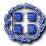 ΥΠΟΥΡΓΕΙΟ ΥΓΕΙΑΣ ΔΙΟΙΚΗΣΗ  2ΗΣ ΥΓΕΙΟΝΟΜΙΚΗΣ ΠΕΡΙΦΕΡΕΙΑΣ ΠΕΙΡΑΙΩΣ ΚΑΙ ΑΙΓΑΙΟΥ  ΔΙΕΥΘΥΝΣΗ ΑΝΑΠΤΥΞΗΣ ΑΝΘΡΩΠΙΝΟΥ ΔΥΝΑΜΙΚΟΥΠίνακας διανομής:-Π.Γ.Ν. «ΑΤΤΙΚΟΝ»-ΓΝΕ «ΘΡΙΑΣΙΟ»-ΓΝΠΠ «ΑΓΙΟΣ ΠΑΝΤΕΛΕΗΜΩΝ-ΓΝΔΑ «Η ΑΓΙΑ  ΒΑΡΒΑΡΑ»-ΓΝΠ «ΤΖΑΝΕΙΟ»-ΕΑΝΠ «ΜΕΤΑΞΑ»-ΓΝ ΑΣΚΛΗΠΙΕΙΟΝ ΒΟΥΛΑΣ-ΨΝΑ-ΨΝΑ ΔΡΟΜΟΚΑΙΤΕΙΟ        - ΓΝ ΚΥΘΗΡΩΝ        - ΓΝ ΡΟΔΟΥ ΑΝΔΡΕΑΣ ΠΑΠΑΝΔΡΕΟΥ-ΓΝ           ΚΑΛΥΜΝΟΥ «ΤΟ ΒΟΥΒΑΛΕΙΟ»-ΓΝ –ΚΥ ΚΩ          «ΙΠΠΟΚΡΑΤΕΙΟΝ»        - ΚΘ-ΓΝ-ΚΥ ΛΕΡΟΥ        - ΓΝ ΧΙΟΥ       - ΠΕΔΥ-ΜΥ ΑΤΤΙΚΗΣ       - ΠΕΔΥ-ΜΥ ΔΩΔΕΚΑΝΝΗΣΟΥ       - ΠΕΔΥ-ΚΥ ΑΤΤΙΚΗΣ       - ΠΕΔΥ-ΚΥ ΔΩΔΕΚΑΝΝΗΣΟΥ       - ΠΕΔΥ ΜΥ ΧΙΟΥ       - ΠΕΔΥ ΚΥ ΧΙΟΥ      